Карагайский муниципальный район - День рождения 27 марта 1924 годаМуниципальное бюджетное учреждение культуры «Карагайский районный дом культуры и досуга»День рождения 24 марта 1984 года617210 Пермский край, Карагайский район, с. Карагай ул. Гагарина 1аДиректор: Деменева Елена АнатольевнаХарактеристика зданияРемонты здания       Официальный сайт: www.karagai-rdk.ru    Год последнего капитального ремонта – 2009 (кровля)        Прилегающая территория                     Вход в здание                                Зрительный зал: 305 посадочных мест (с балконом)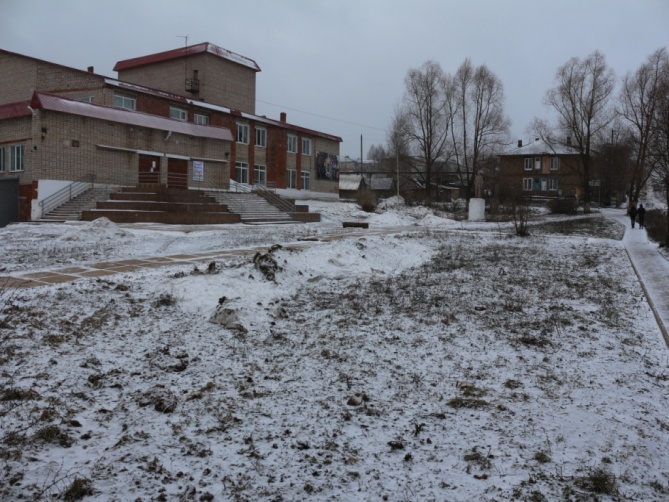 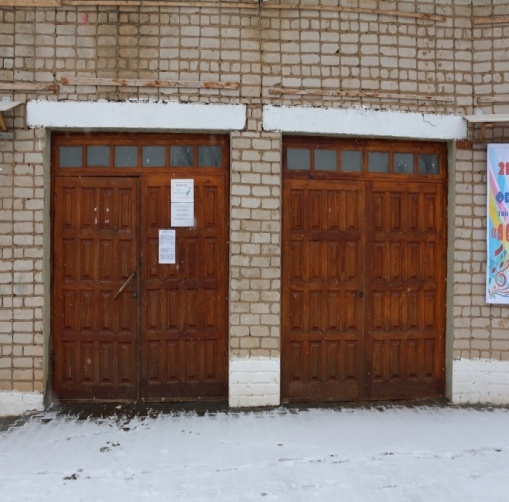 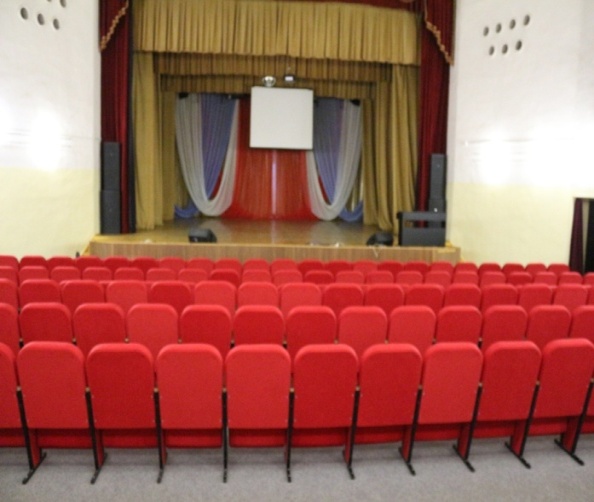      Отопление (центральное)                          Водоснабжение                               Санузел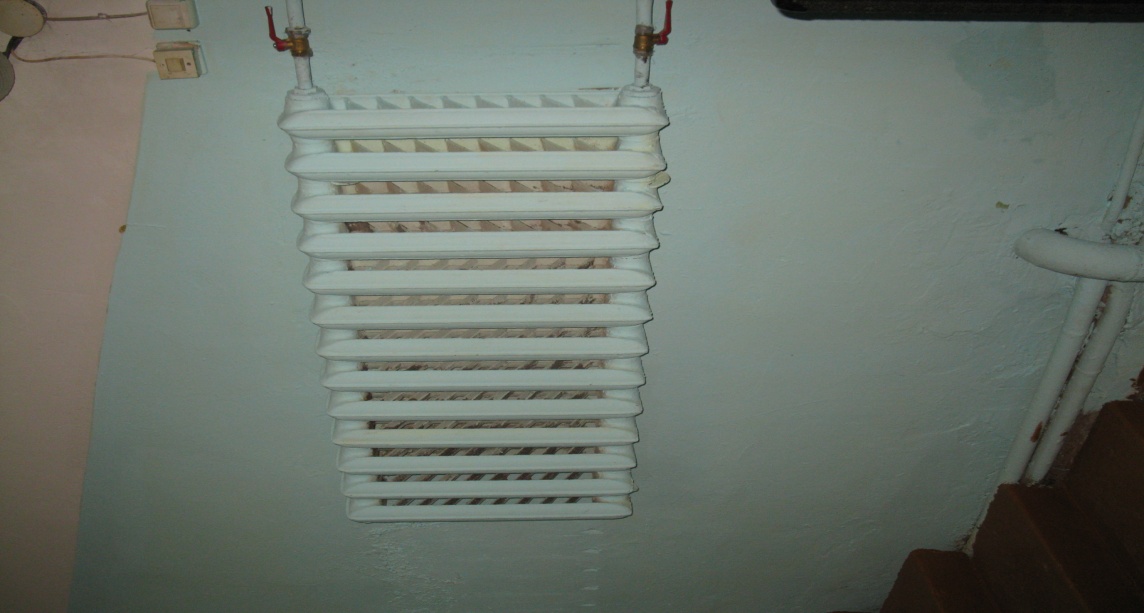 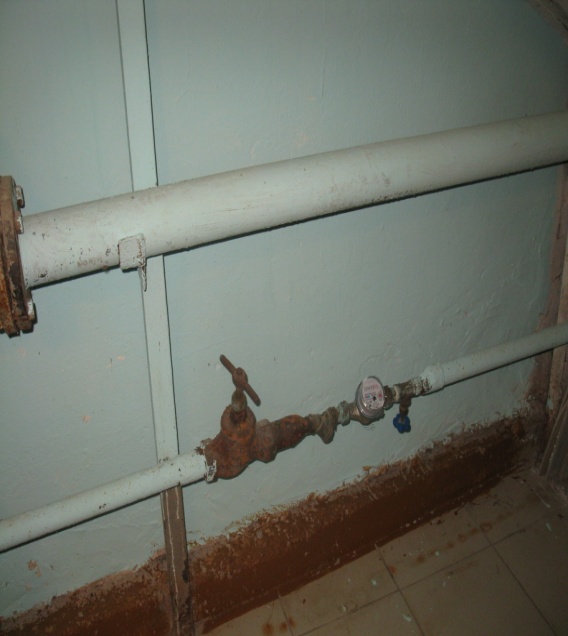 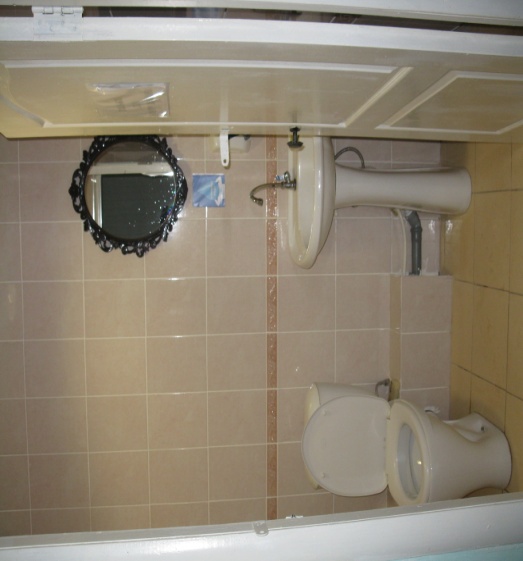 Материально-техническая базаОборудованиеНаличие музыкальных инструментов: 1.Пианино, год закупки – 2006 г.2.Баян «Рубин» 1 шт., год закупки – 2006 г.3.Баян «Рубин-2» 1 шт., год закупки – 2006 г.4.Гармонь «Заказная» 1 шт., год закупки –2007 г.Все музыкальные инструменты находятся в удовлетворительном состоянии.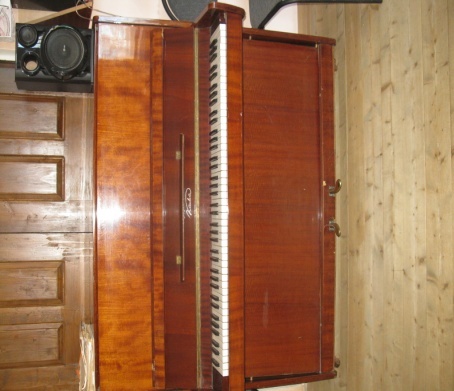 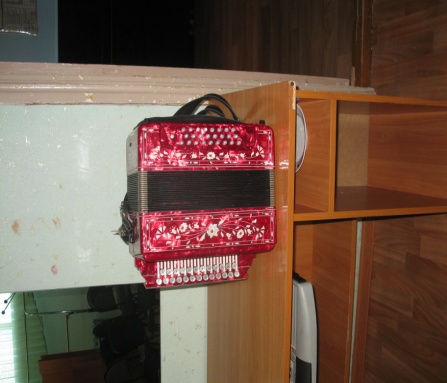 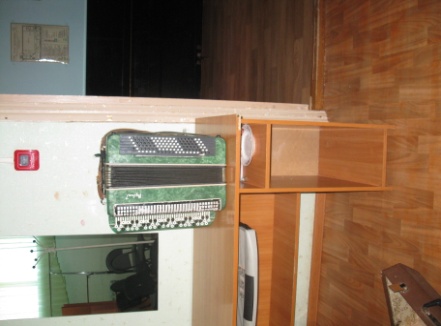 Наличие национальных костюмов:1.Народный стилизованный костюм для ансамбля фольклорной песни «Уралочка» - 3 комплекта2. Народный стилизованный костюм для хора «Ветеран» - 1 комплект3.Чеченский народный (праздничный) костюм 1 шт.4.Армянский народный (праздничный) костюм 2 шт.5. Белорусский народный (праздничный) костюм 1 шт.6. Коми-пермяцкий народный костюм 1 шт.7. Белорусский народный костюм 1 шт.8.Народный стилизованный костюм для народного ансамбля «Приобвинские переливы» 3 комплекта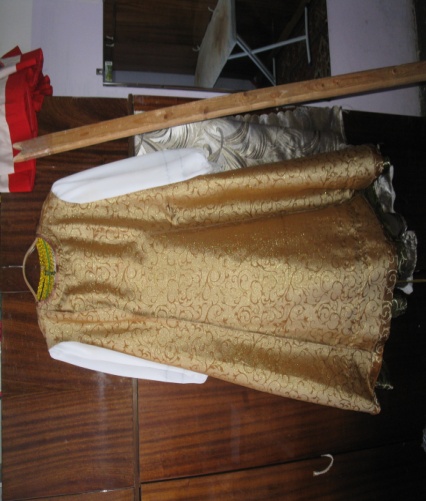 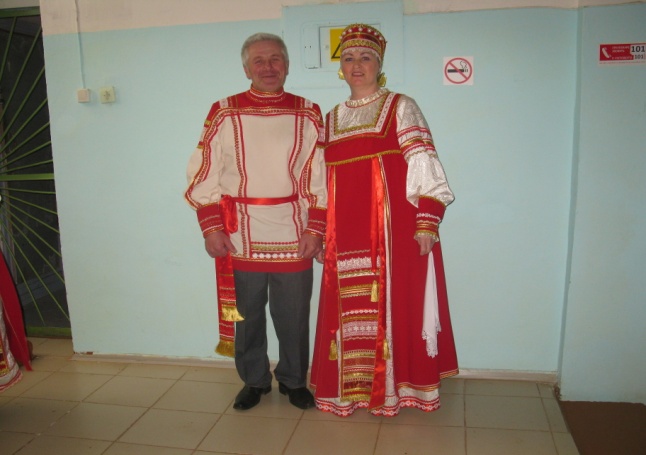 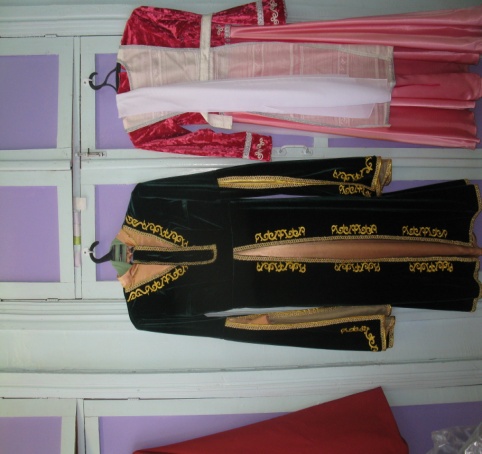 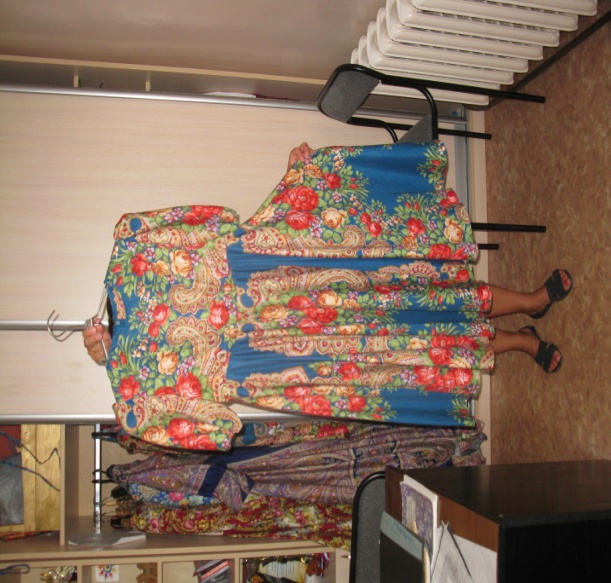 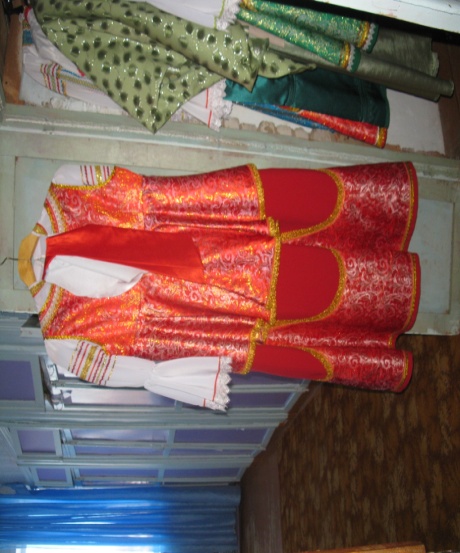 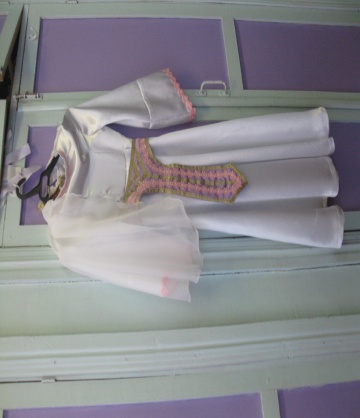 Доступная средаВ соответствии с Паспортом доступности № 12 от 25.12.2014 года  доступность здания – доступно условная  для инвалидов по слуху, зрению,  опорно-двигательному аппарату, маломобильных групп населения.Состояние доступности основных структурно-функциональных зон – доступно частично избирательно.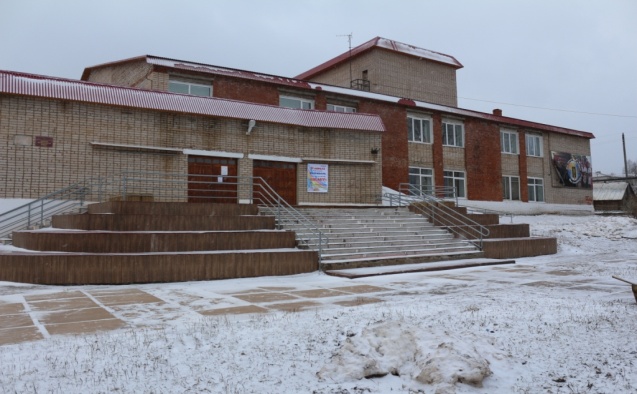 Год постройки / площадь:  1981 год/1188,1 м2Описание здания: ж/б плиты, кирпичОтопление: центральноеОтопление: центральноеНаличие телефона: 34(297) 3-12-66, 3-14-63, 3-13-59(доступна сотовая связь: МТС, Билайн, Мегафон, Теле 2)  Наличие телефона: 34(297) 3-12-66, 3-14-63, 3-13-59(доступна сотовая связь: МТС, Билайн, Мегафон, Теле 2)  Наличие интернета: «Ростелеком» от 18 Мбит/с – для FTTx, PON;от 6 Мбит/с – для xDSLНаличие интернета: «Ростелеком» от 18 Мбит/с – для FTTx, PON;от 6 Мбит/с – для xDSL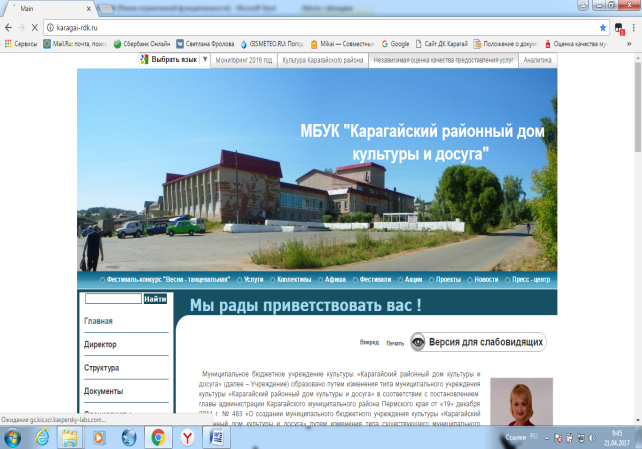     Ремонты:     2012 год - Ремонт постановочного освещения сцены, потолка в актовом зале,    замена ворот, оконных блоков, сан.узлов, замена кабельной линии;    2014 год - ремонт гардероба и текущий ремонт помещений здания;    2015 год - ремонт сцены и зрительного зала, крыльца главного входа,    противопожарной металлической лестницы;    2016 год - ремонт входной группы (главное крыльцо), туалета и коридора.   2017 год - Ремонт фойе, ремонт системы освещения помещений здания,замер сопротивления электрической сети и заземление здания.Ремонтно-отделочные работы стен и потолка лестничной клетки фойе центрального входа. Проведение работ по адаптации объекта по обеспечению доступной среды (санузел).2018 год - Замена слухового окна и дверей над сценой.2019 год - Ремонт оконных и дверных проёмов в здании, Ремонт отмостки  здания.Укрепление МТБ (приобретение):2012 год - приобретение автобуса ГАЗ 332132012 год - приобретение комплекта одежды сцены2012 год - Приобретение комплекта стационарного звукового оборудования.2018 год - Приобретение акустического комплекта, комплекта светового оборудования.       Оборудование:Пандус наружный (вход в учреждение)Входная площадка с антискользящим покрытием (прорезиненная поверхность)Цветовое выделение первой и последней ступеней лестницы главного входа в здание